Her er litt informasjon om hvordan etterutdanningen i flerspråklighet og utredning er lagt oppModulene er et e-læringskurs for deg som er leder eller rådgiver i pedagogisk-psykologisk tjeneste (PPT), og som arbeider med barn, unge og voksne med flerkulturell og flerspråklig bakgrunn.Det er lagt opp til samarbeid med kolleger og/eller samarbeidspartnere i etterutdanningen. Der det det er flere fra samme kontor som ønsker å delta og samarbeide ber vi om at dere melder dere på samtidig så langt det er mulig.Oppbygning:Etterutdanningen Flerspråklighet er bygd opp av 5 moduler. Alle modulene har minst én video, og har oppgaver som skal gjennomføres før man går videre til neste modul. Det forventes at pensummateriellet som det henvises til også er gjennomgått. Den første modulen er introduksjonsfilmen i Modul 1 som også ligger åpent på Statped.no under Flerspråklighet. En oversikt over innholdet i de forskjellige modulene finnes nederst på denne siden. Underveis er det lagt inn refleksjonsoppgaver. Disse er koblet mot den praksisen dere utøver til daglig, og men her ingen innlevering. Det er innlevering på siste avslutningsoppgave, som er en åpen oppgave fra et selvvalgt tema fra etterutdanningen. Oppgaven skal være på maksimum fem (5) sider hvor man viser anvendelse av kunnskaper fra etterutdanningen. Du velger fritt tema fra innholdet i etterutdanningen. Det kan være en fordel å bruke dette til å skrive om noe du eller dere jobber aktivt med eller har direkte nytte av i arbeidet. Etterutdanningen legger opp til at den enkelte logger seg inn og jobber med innholdet individuelt. Et tips hvis man vil jobbe sammen med innhold, i kombinasjon med diskusjoner, kan være at gruppen sitter i fellesskap og ser modulen på sin PC. Man stopper så opp når alle har sett ferdig og diskuterer. Husk da at alle også må spille igjennom modulene gjennom sin bruker for at dette skal bli registrert.PensumlitteraturI starten av hver modul vil det komme informasjon om hvilke kapitler som er aktuelle for den gjeldende modulen. Denne informasjonen finnes også i Ressursbanken for hver modul.
--------------------------------------------------------------Innholdet i modulene:(Lengdene på videoene står i parentes)Modul 1:
Intro flerspråklighet (20:24 min) Denne ligger åpent på Statped.no og på påmeldingssiden til denne etterutdanningen.Modul 2:
1- Video: Mål med utredning (4:55 min)
                1.1 Refleksjonsoppgave
2- Video: Arbeid med hypoteser (7:37 min)
                2.1 Oppgave
3- Video: Hva forklarer barnets utvikling? (3:21 min)
                3.1 Refleksjonsoppgave
4- Video: Systematikk i utredningen (2:35 min)Modul 3:
1- Video: Vurdering av erfaring og bakgrunn (5:41 min)
                1.1 Oppgave
2- Video: Ferdigheter og læringsmiljø (8:49 min)
3- Video: Pedagogisk basert vurdering (13:37 min)
                3.1 RefleksjonsoppgaveModul 4:
1- Video: Funksjonsutredning: Utredning av språkvansker (16:37 min)
                1.1 Oppgave
2- Video: Spesifikke språkvansker (16:00 min)
                2.1 OppgaveModul 5:
1- Video: Vurdering av kognisjon (6:59 min)
                1.1 Refleksjonsoppgave
2- Video: Bruk av tester (4:19 min)
3- Video: Normbaserte tester (13:44 min)
                3.1 Refleksjonsoppgave
4- Video: Bruk av tolk i testing (6:09 min)
5- Video: Bruk av nonverbale tester (5:35 min)
6- Video: Dynamisk testing (8:04 min)
                6.1 Refleksjonsoppgave
7- Video: Sammenstilling og konklusjoner (7:02 min)
Sluttoppgaven og fullføring
Evaluering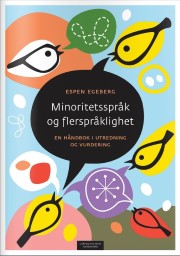 
Egeberg (2016): Minoritetsspråk og flerspråklighet, Cappelen Damm Akademisk

Bjerkan med flere (2013): Ordforråd hos flerspråklige barn. Kapittel 6, Gyldendal Akademisk (modul 4)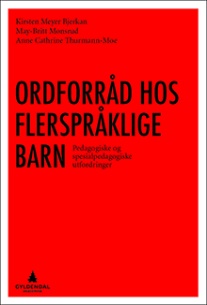 